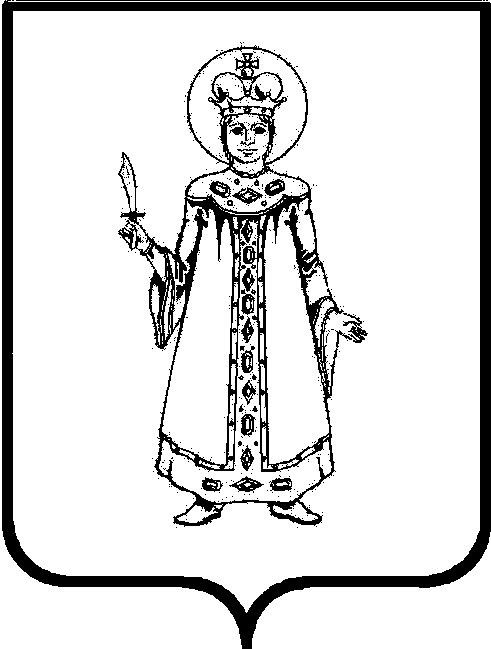 П О С Т А Н О В Л Е Н И ЕАДМИНИСТРАЦИИСЛОБОДСКОГО СЕЛЬСКОГО ПОСЕЛЕНИЯУГЛИЧСКОГО МУНИЦИПАЛЬНОГО РАЙОНАот ___.2023№ проектОб утверждении  муниципальной программы «Поддержка потребительского рынка Слободского сельского поселения на2024 - 2026 годы»В соответствии с Федеральным законом от 06.10.2003г.№131-ФЗ «Об общих принципах организации местного самоуправления в Российской Федерации», Федеральным законом № 104-ФЗ «О внесении изменений в Бюджетный кодекс Российской Федерации и в отдельные законодательные акты Российской Федерации в связи с совершенствованием бюджетного процесса, Уставом Слободского сельского поселения Администрация Слободского сельского поселения Угличского муниципального района Ярославской областиПОСТАНОВЛЯЕТ:Утвердить прилагаемую Муниципальную программу «Поддержка потребительского рынка Слободского сельского поселения на 2024-2026 годы».2. Постановление Администрации Слободского сельского поселения от 09.12.2020 № 227 «Об утверждении  муниципальной программы «Поддержка потребительского рынка  Слободского сельского поселения на 2021 - 2023 годы» признать утратившим силу.	3. Контроль за исполнением настоящего постановления оставляю за собой.4. Настоящее постановление подлежит опубликованию в «Информационном вестнике Слободского сельского поселения» и размещению на сайте Администрации Слободского сельского поселения  http://слободское-адм.рф. 5. Настоящее постановление вступает в силу с момента его опубликования. Глава Слободского сельского поселения         М.А. АракчееваПриложение к постановлению АдминистрацииСлободского сельского поселения от ________2023 г. № _____МУНИЦИПАЛЬНАЯПРОГРАММА«Поддержка потребительского рынка Слободского сельского поселения на 2024-2026 годы»ПАСПОРТ ПРОГРАММЫОбщая характеристика сферы реализации муниципальной программыНа основании методики предоставления и распределения местным бюджетам субсидий на реализацию мероприятий по возмещению части затрат организациям любых форм собственности и индивидуальным предпринимателям, занимающимся доставкой товаров в отдалённые сельские населённые пункты, уровень софинансирования расходного обязательства Слободского сельского поселения за счет субсидии составляет 90 процентов расходного обязательства, уровень софинансирования расходного обязательства Слободского сельского поселения за счет средств местного бюджета - 10 процентов такого обязательства.Правовую основу МП составляют:Федеральный закон от 06.10.2003 №131-ФЗ «Об общих принципах организации местного самоуправления в Российской Федерации»;Закон Российской Федерации от 07.02.92 №2300/1 «О защите прав потребителей»;Закон Российской Федерации от 19.06.92 №3085-1 «О потребительской кооперации (потребительских обществах, их союзах) в Российской Федерации»;постановление Правительства Российской Федерации от 07.01.99 №24 «О повышении роли потребительской кооперации в обеспечении населения продовольствием»;постановление Правительства Российской Федерации от 18.09.2020 № 1492  "Об общих требованиях к нормативным правовым актам, муниципальным правовым актам, регулирующим предоставление субсидий, в том числе грантов в форме субсидий, юридическим лицам, индивидуальным предпринимателям, а также физическим лицам - производителям товаров, работ, услуг, и о признании утратившими силу некоторых актов Правительства Российской Федерации и отдельных положений некоторых актов Правительства Российской Федерации" (с изменениями и дополнениями)постановление Администрации Слободского сельского поселения от ____2023 № ___ "Об утверждении Порядка предоставления субсидии на реализацию мероприятий по возмещению части затрат организациям и индивидуальным предпринимателям, занимающимся доставкой товаров в отдаленные сельские населенные пункты Слободского сельского поселения".На территории Слободского сельского поселения находится 125 сельских населенных пунктов, из них 21 не имеют постоянных жителей и 72 являются малонаселенными, с числом постоянных жителей не более 10 человек. Инфраструктура потребительского рынка Слободского сельского поселения представлена объектами стационарной торговли (магазинами), расположенными в 6 населенных пунктах. Низкий уровень развитости стационарной торговли на селе обусловлен малым количеством потребителей. В особо сложном положении находятся жители населённых пунктов, расположенных вдали от крупных населённых пунктов, дорожных магистралей и с небольшим количеством проживающих (в основном пенсионного возраста). Поэтому для обеспечения сельского населения качественными и безопасными товарами и услугами необходима государственная поддержка.Следующей важнейшей проблемой на селе является отсутствие эффективных механизмов защиты прав потребителей. Практика показывает, что как потребитель, так и продавец, изготовитель (исполнитель) недостаточно знают свои права и обязанности, определенные Законом Российской Федерации «О защите прав потребителей». Поэтому актуальной на сегодняшний день остается информационная, образовательная и просветительская деятельность по вопросам организации защиты прав потребителей.С развитием рыночных отношений и конкуренции, граждане, проживающие в сельской местности, получили возможность приобретения товаров через сеть развозной торговли. 2. Приоритеты политики Слободского сельского поселенияв сфере реализации муниципальной программы и ожидаемые конечные результаты ее реализацииПовышение качества жизни населения, гарантированное обеспечение сельских жителей социально-значимыми потребительскими товарами и услугами является одним из приоритетных направлений социально-экономического развития Слободского сельского поселения.В качестве рисков (угроз) для реализации программных мероприятий можно выделить следующие:природно-климатические;плохое качество дорог и их содержание, особенно в зимний период, а также отсутствие дорог к ряду населенных пунктов;социальные, обусловленные недостатком квалифицированных кадров в сфере потребительского рынка.Анализируя сильные и слабые стороны, риски (угрозы) и возможности, можно сделать вывод, что, несмотря на риски (угрозы), существует достаточно позитивных внутренних и внешних факторов, способных обеспечить успешную реализацию намечаемых мероприятий.Программное решение существующих проблем позволит обеспечить качественно новый облик потребительского рынка, будет способствовать поддержанию высоких темпов его развития, увеличению предложений товаров.Отказ от использования программно-целевых методов при решении поставленных задач может привести к:снижению уровня обеспечения жителей отдаленных и труднодоступных населенных пунктов услугами торговли;ухудшению условий жизни населения района. 3. Цель и целевые показатели муниципальной программыЦель муниципальной программы: обеспечение населения Слободского сельского населения товарами первой необходимости. 4. Задачи муниципальной программы5. Перечень мероприятий муниципальной программы6. Обобщенная характеристика мер регулирования в рамках муниципальной программыПрограмма реализуется путем выполнения мероприятий, оценки промежуточных и итоговых результатов. Реализация Программы осуществляется ответственным исполнителем Администрацией Слободского сельского поселения.Исполнение мероприятий Программы осуществляется в соответствии с действующим законодательством с учетом разработанных нормативно-правовых документов. Ответственный исполнитель осуществляет организацию управления Программой, в том числе:-	обеспечивает реализацию Программы и её финансирование;-	в соответствии с установленным порядком разрабатывает предложения по внесению изменений в Программу, в том числе в части содержания мероприятий, объемов и источников финансирования Программы;-	осуществляет координацию деятельности участников Программы;-	осуществляет формирование аналитической информации по итогам реализации мероприятий Программы;-	обеспечивает эффективное использование средств, выделяемых на реализацию Программы;-	осуществляет контроль за реализацией Программы, целевым и эффективным использованием выделенных бюджетных средств;-	осуществляет мониторинг результатов реализации мероприятий Программы;-	размещает информацию о Программе на сайте Слободского сельского поселения в сети Интернет.Предоставление организациям и (или) индивидуальным предпринимателям, занимающимся доставкой товаров в труднодоступные и отдалённые сельские населённые пункты Слободского сельского поселения, субсидии из местного бюджета на возмещение части затрат по доставке товаров осуществляется в соответствии с Порядком  предоставления субсидии на реализацию мероприятий по возмещению части затрат организациям и индивидуальным предпринимателям, занимающимся доставкой товаров в отдаленные сельские населенные пункты Слободского сельского поселения", утвержденным постановлением администрации Слободского сельского поселения от ____2023 № ___. Перечень отдалённых сельских населённых пунктов Слободского сельского поселения, расходы по доставке товаров в которые компенсируются в соответствии с Программой. Перечень отдалённых сельских населённых пунктов Слободского сельского поселения определен в пп.3 п.2  Порядка предоставления субсидии на реализацию мероприятий по возмещению части затрат организациям и индивидуальным предпринимателям, занимающимся доставкой товаров в отдаленные сельские населенные пункты Слободского сельского поселения, утвержденного постановлением администрации Слободского сельского поселения от ____2023 № ___.РЕСУРСНОЕ ОБЕСПЕЧЕНИЕмуниципальной программы Слободского  сельского поселенияФинансовые ресурсыТрудовые ресурсыАдминистрация Слободского сельского поселения обеспечивает реализацию муниципальной программы.  Дополнительные ресурсы не требуются.Наименование ПрограммыМуниципальная  программа «Поддержка потребительского рынка Слободского сельского поселения на 2024-2026 годы»Муниципальная  программа «Поддержка потребительского рынка Слободского сельского поселения на 2024-2026 годы»Муниципальная  программа «Поддержка потребительского рынка Слободского сельского поселения на 2024-2026 годы»Муниципальная  программа «Поддержка потребительского рынка Слободского сельского поселения на 2024-2026 годы»Муниципальная  программа «Поддержка потребительского рынка Слободского сельского поселения на 2024-2026 годы»Муниципальная  программа «Поддержка потребительского рынка Слободского сельского поселения на 2024-2026 годы»Основание  для разработки ПрограммыФедеральный закон от 06.10.2003 №131-ФЗ «Об общих принципах организации местного самоуправления в Российской Федерации»;Закон Российской Федерации от 07.02.92 №2300/1 «О защите прав потребителей»;Закон Российской Федерации от 19.06.92 №3085-1 «О потребительской кооперации (потребительских обществах, их союзах) в Российской Федерации»;Постановление Правительства Российской Федерации от 07.01.99 № 24 «О повышении роли потребительской кооперации в обеспечении населения продовольствием»;Постановление Правительства Российской Федерации от 18.09.2020 № 1492  "Об общих требованиях к нормативным правовым актам, муниципальным правовым актам, регулирующим предоставление субсидий, в том числе грантов в форме субсидий, юридическим лицам, индивидуальным предпринимателям, а также физическим лицам - производителям товаров, работ, услуг, и о признании утратившими силу некоторых актов Правительства Российской Федерации и отдельных положений некоторых актов Правительства Российской Федерации" (с изменениями и дополнениями)постановление Администрации Слободского сельского поселения от ____2023 № ___ "Об утверждении Порядка предоставления субсидии на реализацию мероприятий по возмещению части затрат организациям и индивидуальным предпринимателям, занимающимся доставкой товаров в отдаленные сельские населенные пункты Слободского сельского поселения"Федеральный закон от 06.10.2003 №131-ФЗ «Об общих принципах организации местного самоуправления в Российской Федерации»;Закон Российской Федерации от 07.02.92 №2300/1 «О защите прав потребителей»;Закон Российской Федерации от 19.06.92 №3085-1 «О потребительской кооперации (потребительских обществах, их союзах) в Российской Федерации»;Постановление Правительства Российской Федерации от 07.01.99 № 24 «О повышении роли потребительской кооперации в обеспечении населения продовольствием»;Постановление Правительства Российской Федерации от 18.09.2020 № 1492  "Об общих требованиях к нормативным правовым актам, муниципальным правовым актам, регулирующим предоставление субсидий, в том числе грантов в форме субсидий, юридическим лицам, индивидуальным предпринимателям, а также физическим лицам - производителям товаров, работ, услуг, и о признании утратившими силу некоторых актов Правительства Российской Федерации и отдельных положений некоторых актов Правительства Российской Федерации" (с изменениями и дополнениями)постановление Администрации Слободского сельского поселения от ____2023 № ___ "Об утверждении Порядка предоставления субсидии на реализацию мероприятий по возмещению части затрат организациям и индивидуальным предпринимателям, занимающимся доставкой товаров в отдаленные сельские населенные пункты Слободского сельского поселения"Федеральный закон от 06.10.2003 №131-ФЗ «Об общих принципах организации местного самоуправления в Российской Федерации»;Закон Российской Федерации от 07.02.92 №2300/1 «О защите прав потребителей»;Закон Российской Федерации от 19.06.92 №3085-1 «О потребительской кооперации (потребительских обществах, их союзах) в Российской Федерации»;Постановление Правительства Российской Федерации от 07.01.99 № 24 «О повышении роли потребительской кооперации в обеспечении населения продовольствием»;Постановление Правительства Российской Федерации от 18.09.2020 № 1492  "Об общих требованиях к нормативным правовым актам, муниципальным правовым актам, регулирующим предоставление субсидий, в том числе грантов в форме субсидий, юридическим лицам, индивидуальным предпринимателям, а также физическим лицам - производителям товаров, работ, услуг, и о признании утратившими силу некоторых актов Правительства Российской Федерации и отдельных положений некоторых актов Правительства Российской Федерации" (с изменениями и дополнениями)постановление Администрации Слободского сельского поселения от ____2023 № ___ "Об утверждении Порядка предоставления субсидии на реализацию мероприятий по возмещению части затрат организациям и индивидуальным предпринимателям, занимающимся доставкой товаров в отдаленные сельские населенные пункты Слободского сельского поселения"Федеральный закон от 06.10.2003 №131-ФЗ «Об общих принципах организации местного самоуправления в Российской Федерации»;Закон Российской Федерации от 07.02.92 №2300/1 «О защите прав потребителей»;Закон Российской Федерации от 19.06.92 №3085-1 «О потребительской кооперации (потребительских обществах, их союзах) в Российской Федерации»;Постановление Правительства Российской Федерации от 07.01.99 № 24 «О повышении роли потребительской кооперации в обеспечении населения продовольствием»;Постановление Правительства Российской Федерации от 18.09.2020 № 1492  "Об общих требованиях к нормативным правовым актам, муниципальным правовым актам, регулирующим предоставление субсидий, в том числе грантов в форме субсидий, юридическим лицам, индивидуальным предпринимателям, а также физическим лицам - производителям товаров, работ, услуг, и о признании утратившими силу некоторых актов Правительства Российской Федерации и отдельных положений некоторых актов Правительства Российской Федерации" (с изменениями и дополнениями)постановление Администрации Слободского сельского поселения от ____2023 № ___ "Об утверждении Порядка предоставления субсидии на реализацию мероприятий по возмещению части затрат организациям и индивидуальным предпринимателям, занимающимся доставкой товаров в отдаленные сельские населенные пункты Слободского сельского поселения"Федеральный закон от 06.10.2003 №131-ФЗ «Об общих принципах организации местного самоуправления в Российской Федерации»;Закон Российской Федерации от 07.02.92 №2300/1 «О защите прав потребителей»;Закон Российской Федерации от 19.06.92 №3085-1 «О потребительской кооперации (потребительских обществах, их союзах) в Российской Федерации»;Постановление Правительства Российской Федерации от 07.01.99 № 24 «О повышении роли потребительской кооперации в обеспечении населения продовольствием»;Постановление Правительства Российской Федерации от 18.09.2020 № 1492  "Об общих требованиях к нормативным правовым актам, муниципальным правовым актам, регулирующим предоставление субсидий, в том числе грантов в форме субсидий, юридическим лицам, индивидуальным предпринимателям, а также физическим лицам - производителям товаров, работ, услуг, и о признании утратившими силу некоторых актов Правительства Российской Федерации и отдельных положений некоторых актов Правительства Российской Федерации" (с изменениями и дополнениями)постановление Администрации Слободского сельского поселения от ____2023 № ___ "Об утверждении Порядка предоставления субсидии на реализацию мероприятий по возмещению части затрат организациям и индивидуальным предпринимателям, занимающимся доставкой товаров в отдаленные сельские населенные пункты Слободского сельского поселения"Федеральный закон от 06.10.2003 №131-ФЗ «Об общих принципах организации местного самоуправления в Российской Федерации»;Закон Российской Федерации от 07.02.92 №2300/1 «О защите прав потребителей»;Закон Российской Федерации от 19.06.92 №3085-1 «О потребительской кооперации (потребительских обществах, их союзах) в Российской Федерации»;Постановление Правительства Российской Федерации от 07.01.99 № 24 «О повышении роли потребительской кооперации в обеспечении населения продовольствием»;Постановление Правительства Российской Федерации от 18.09.2020 № 1492  "Об общих требованиях к нормативным правовым актам, муниципальным правовым актам, регулирующим предоставление субсидий, в том числе грантов в форме субсидий, юридическим лицам, индивидуальным предпринимателям, а также физическим лицам - производителям товаров, работ, услуг, и о признании утратившими силу некоторых актов Правительства Российской Федерации и отдельных положений некоторых актов Правительства Российской Федерации" (с изменениями и дополнениями)постановление Администрации Слободского сельского поселения от ____2023 № ___ "Об утверждении Порядка предоставления субсидии на реализацию мероприятий по возмещению части затрат организациям и индивидуальным предпринимателям, занимающимся доставкой товаров в отдаленные сельские населенные пункты Слободского сельского поселения"Заказчик ПрограммыАдминистрация Слободского  сельского поселения УМР ЯОАдминистрация Слободского  сельского поселения УМР ЯОАдминистрация Слободского  сельского поселения УМР ЯОАдминистрация Слободского  сельского поселения УМР ЯОАдминистрация Слободского  сельского поселения УМР ЯОАдминистрация Слободского  сельского поселения УМР ЯОРазработчик ПрограммыАдминистрация Слободского  сельского поселения УМР ЯОАдминистрация Слободского  сельского поселения УМР ЯОАдминистрация Слободского  сельского поселения УМР ЯОАдминистрация Слободского  сельского поселения УМР ЯОАдминистрация Слободского  сельского поселения УМР ЯОАдминистрация Слободского  сельского поселения УМР ЯООтветственный исполнитель ПрограммыАдминистрация Слободского  сельского поселения УМР ЯОАдминистрация Слободского  сельского поселения УМР ЯОАдминистрация Слободского  сельского поселения УМР ЯОАдминистрация Слободского  сельского поселения УМР ЯОАдминистрация Слободского  сельского поселения УМР ЯОАдминистрация Слободского  сельского поселения УМР ЯОКоординатор ПрограммыГлава Слободского  сельского поселения Глава Слободского  сельского поселения Глава Слободского  сельского поселения Глава Слободского  сельского поселения Глава Слободского  сельского поселения Глава Слободского  сельского поселения Цель ПрограммыОбеспечение населения Слободского сельского поселения товарами первой необходимостиОбеспечение населения Слободского сельского поселения товарами первой необходимостиОбеспечение населения Слободского сельского поселения товарами первой необходимостиОбеспечение населения Слободского сельского поселения товарами первой необходимостиОбеспечение населения Слободского сельского поселения товарами первой необходимостиОбеспечение населения Слободского сельского поселения товарами первой необходимостиЗадачи Программы Обеспечение населения труднодоступных и отдаленных сельских населенных пунктов социально значимыми потребительскими товарамиЗащита прав потребителей Развитие инфраструктуры сферы потребительского рынка сельских поселений Обеспечение населения труднодоступных и отдаленных сельских населенных пунктов социально значимыми потребительскими товарамиЗащита прав потребителей Развитие инфраструктуры сферы потребительского рынка сельских поселений Обеспечение населения труднодоступных и отдаленных сельских населенных пунктов социально значимыми потребительскими товарамиЗащита прав потребителей Развитие инфраструктуры сферы потребительского рынка сельских поселений Обеспечение населения труднодоступных и отдаленных сельских населенных пунктов социально значимыми потребительскими товарамиЗащита прав потребителей Развитие инфраструктуры сферы потребительского рынка сельских поселений Обеспечение населения труднодоступных и отдаленных сельских населенных пунктов социально значимыми потребительскими товарамиЗащита прав потребителей Развитие инфраструктуры сферы потребительского рынка сельских поселений Обеспечение населения труднодоступных и отдаленных сельских населенных пунктов социально значимыми потребительскими товарамиЗащита прав потребителей Развитие инфраструктуры сферы потребительского рынка сельских поселений Сроки реализации Программы2024-2026 годы2024-2026 годы2024-2026 годы2024-2026 годы2024-2026 годы2024-2026 годыИсточники финансирования ПрограммыИсточники финансированияИТОГО2024 год2025 год2026 годИсточники финансирования ПрограммыПредусмотрено решением о местном бюджете:318,291106,097106,097106,097Источники финансирования ПрограммыМестный бюджет 15,1565,0525,0525,052Источники финансирования ПрограммыОбластной бюджет303,135101,045101,045101,045Контроль за исполнением ПрограммыГлава Слободского сельского поселения,Заместитель Главы Администрации Слободского сельского поселения  - главный бухгалтерГлава Слободского сельского поселения,Заместитель Главы Администрации Слободского сельского поселения  - главный бухгалтерГлава Слободского сельского поселения,Заместитель Главы Администрации Слободского сельского поселения  - главный бухгалтерГлава Слободского сельского поселения,Заместитель Главы Администрации Слободского сельского поселения  - главный бухгалтерГлава Слободского сельского поселения,Заместитель Главы Администрации Слободского сельского поселения  - главный бухгалтерГлава Слободского сельского поселения,Заместитель Главы Администрации Слободского сельского поселения  - главный бухгалтерВажнейшие индикаторы и показатели, позволяющие оценить ход реализацииКоличество отдаленных сельских населенных пунктов, не имеющих стационарной торговой сети, в которые организована доставка товаровОказание консультативной помощи населению по вопросам защиты прав потребителейФормирование и ведение реестра предприятий торговлиКоличество отдаленных сельских населенных пунктов, не имеющих стационарной торговой сети, в которые организована доставка товаровОказание консультативной помощи населению по вопросам защиты прав потребителейФормирование и ведение реестра предприятий торговлиКоличество отдаленных сельских населенных пунктов, не имеющих стационарной торговой сети, в которые организована доставка товаровОказание консультативной помощи населению по вопросам защиты прав потребителейФормирование и ведение реестра предприятий торговлиКоличество отдаленных сельских населенных пунктов, не имеющих стационарной торговой сети, в которые организована доставка товаровОказание консультативной помощи населению по вопросам защиты прав потребителейФормирование и ведение реестра предприятий торговлиКоличество отдаленных сельских населенных пунктов, не имеющих стационарной торговой сети, в которые организована доставка товаровОказание консультативной помощи населению по вопросам защиты прав потребителейФормирование и ведение реестра предприятий торговлиКоличество отдаленных сельских населенных пунктов, не имеющих стационарной торговой сети, в которые организована доставка товаровОказание консультативной помощи населению по вопросам защиты прав потребителейФормирование и ведение реестра предприятий торговлиОжидаемые результаты Программыулучшение количества отдаленных сельских населенных пунктов, не имеющих стационарной торговой сети, в которые организована доставка товаровулучшение количества отдаленных сельских населенных пунктов, не имеющих стационарной торговой сети, в которые организована доставка товаровулучшение количества отдаленных сельских населенных пунктов, не имеющих стационарной торговой сети, в которые организована доставка товаровулучшение количества отдаленных сельских населенных пунктов, не имеющих стационарной торговой сети, в которые организована доставка товаровулучшение количества отдаленных сельских населенных пунктов, не имеющих стационарной торговой сети, в которые организована доставка товаровулучшение количества отдаленных сельских населенных пунктов, не имеющих стационарной торговой сети, в которые организована доставка товаровЭлектронный адрес размещения муниципальной программы в информационно-телекоммуникационной сети «Интернет»http://слободское-адм.рфhttp://слободское-адм.рфhttp://слободское-адм.рфhttp://слободское-адм.рфhttp://слободское-адм.рфhttp://слободское-адм.рф№ п/пНаименованиепоказателяЕдиница измеренияБазовое значениеПлановое значение показателяПлановое значение показателяПлановое значение показателя№ п/пНаименованиепоказателяЕдиница измеренияБазовое значение2024 год2025 год2026 год1Доля сельских населенных пунктов, в которые организована доставка товаров первой необходимостипроцентов19,019,019,019,02Периодичность доставки товаров первой необходимости в отдаленные населенные пунктыколичество раз в неделю (не менее)2222Наименование задачиРезультатРезультатРезультатРезультатНаименование задачинаименованиеединица измерения2024год2025год2026год2026годЗадача 1: Обеспечение населения труднодоступных и отдаленных сельских населенных пунктов социально значимыми потребительскими товарамиКоличество отдаленных сельских населенных пунктов, не имеющих стационарной торговой сети, в которые организована доставка товаровединиц19191919Задача 2: Защита прав потребителейОказание консультационной помощи населению по вопросам защиты прав потребителейединиц10101010№ п/пНаименование задачи/мероприятия (в установленном порядке)Результат выполнения мероприятияРезультат выполнения мероприятияСрок реализации, годыПлановый объем финансирования, (тыс. руб.)Плановый объем финансирования, (тыс. руб.)Плановый объем финансирования, (тыс. руб.)Исполнитель и соисполнители мероприятия (в установленном порядке)№ п/пНаименование задачи/мероприятия (в установленном порядке)наименование (единица измерения)плановое значениеСрок реализации, годывсегоОбластной бюджетМестный бюджетИсполнитель и соисполнители мероприятия (в установленном порядке)12345678991Задача 1. Обеспечение населения труднодоступных и отдаленных сельских населенных пунктов социально значимыми потребительскими товарамиЗадача 1. Обеспечение населения труднодоступных и отдаленных сельских населенных пунктов социально значимыми потребительскими товарамиЗадача 1. Обеспечение населения труднодоступных и отдаленных сельских населенных пунктов социально значимыми потребительскими товарами2024-2026318,291303,13515,156Администрация Слободского сельского поселения1Задача 1. Обеспечение населения труднодоступных и отдаленных сельских населенных пунктов социально значимыми потребительскими товарамиЗадача 1. Обеспечение населения труднодоступных и отдаленных сельских населенных пунктов социально значимыми потребительскими товарамиЗадача 1. Обеспечение населения труднодоступных и отдаленных сельских населенных пунктов социально значимыми потребительскими товарами2024106,097101,0455,052Администрация Слободского сельского поселения1Задача 1. Обеспечение населения труднодоступных и отдаленных сельских населенных пунктов социально значимыми потребительскими товарамиЗадача 1. Обеспечение населения труднодоступных и отдаленных сельских населенных пунктов социально значимыми потребительскими товарамиЗадача 1. Обеспечение населения труднодоступных и отдаленных сельских населенных пунктов социально значимыми потребительскими товарами2025106,097101,0455,052Администрация Слободского сельского поселения1Задача 1. Обеспечение населения труднодоступных и отдаленных сельских населенных пунктов социально значимыми потребительскими товарамиЗадача 1. Обеспечение населения труднодоступных и отдаленных сельских населенных пунктов социально значимыми потребительскими товарамиЗадача 1. Обеспечение населения труднодоступных и отдаленных сельских населенных пунктов социально значимыми потребительскими товарами2026106,097101,0455,052Администрация Слободского сельского поселения1.1Предоставление субсидий с целью возмещения части затрат организациям любых форм собственности и индивидуальным предпринимателям, занимающимся доставкой товаров в отдалённые сельские населённые пунктыколичество организаций, получивших субсидию, единиц12024-2026318,291303,13515,156Администрация Слободского сельского поселения1.1Предоставление субсидий с целью возмещения части затрат организациям любых форм собственности и индивидуальным предпринимателям, занимающимся доставкой товаров в отдалённые сельские населённые пунктыколичество организаций, получивших субсидию, единиц12024106,097101,0455,052Администрация Слободского сельского поселения1.1Предоставление субсидий с целью возмещения части затрат организациям любых форм собственности и индивидуальным предпринимателям, занимающимся доставкой товаров в отдалённые сельские населённые пунктыколичество организаций, получивших субсидию, единиц12025106,097101,0455,052Администрация Слободского сельского поселения1.1Предоставление субсидий с целью возмещения части затрат организациям любых форм собственности и индивидуальным предпринимателям, занимающимся доставкой товаров в отдалённые сельские населённые пунктыколичество организаций, получивших субсидию, единиц12026106,097101,0455,052Администрация Слободского сельского поселения2Задача 2. Защита прав потребителейЗадача 2. Защита прав потребителейЗадача 2. Защита прав потребителей2024-2026---Администрация Слободского сельского поселения2Задача 2. Защита прав потребителейЗадача 2. Защита прав потребителейЗадача 2. Защита прав потребителей2024---Администрация Слободского сельского поселения2Задача 2. Защита прав потребителейЗадача 2. Защита прав потребителейЗадача 2. Защита прав потребителей2025---Администрация Слободского сельского поселения2Задача 2. Защита прав потребителейЗадача 2. Защита прав потребителейЗадача 2. Защита прав потребителей2026---Администрация Слободского сельского поселения2.1Оказание консультационной помощи населению по вопросам защиты прав потребителей2024-202620242025102024-2026---Администрация Слободского сельского поселения2.1Оказание консультационной помощи населению по вопросам защиты прав потребителей2024-202620242025102024---Администрация Слободского сельского поселения2.1Оказание консультационной помощи населению по вопросам защиты прав потребителей2024-202620242025102025---Администрация Слободского сельского поселения2.1Оказание консультационной помощи населению по вопросам защиты прав потребителей2024-202620242025102026---Администрация Слободского сельского поселенияИсточник финансированияВсегоОценка расходов (тыс. руб.), в том числе по годам реализацииОценка расходов (тыс. руб.), в том числе по годам реализацииОценка расходов (тыс. руб.), в том числе по годам реализацииИсточник финансированияВсего2024 год2025 год2026 год12345Предусмотрено решением о местном бюджете:318,291106,097106,097106,097- местный бюджет15,1565,0525,0525,052- областные средства303,135101,045101,045101,045